第131届中国进出口商品交易会将于4月15-24日在网上举办第131届中国进出口商品交易会（广交会）将于4月15-24日在网上举办，展期10天。本届广交会以联通国内国际双循环为主题，展览内容包括线上展示平台、供采对接服务、跨境电商专区三部分，在官网设立展商展品、全球供采对接、新品发布、展商连线、虚拟展馆、新闻与活动、大会服务等栏目，按照16大类商品设置50个展区，境内外参展企业2.5万多家，并继续设立“乡村振兴”专区，供所有脱贫地区参展企业集中展示。本届广交会围绕提升贸易对接成效和用户体验，持续优化提升线上平台功能，多措并举便利展客商互动交流和贸易成交。本届广交会不向参展企业收取费用，也不向参与同步活动的跨境电商平台收取任何费用。欢迎中外企业和客商积极参加，共享商机，共谋发展。欢迎使用第131届广交会平台使用指引材料，祝您观展愉快！1.图文指引：https://www.cantonfair.org.cn/zh-CN/customPages/help#4669134422560563202.视频指引：https://www.cantonfair.org.cn/zh-CN/customPages/help#465938961467113472131st Canton Fair to be held online from April 15 to April 24Dear buyers:The 131st China Import and Export Fair (Canton Fair) will be held online from April 15 to April 24. Themed facilitating the "dual circulation" of domestic and overseas markets, the exhibition offers an online display platform, business matchmaking services, and a cross-border e-commerce zone. Exhibitors and Products, Global Business Matchmaking, New Product Release, Exhibitors on Live, VR Exhibition Hall, News & Events, Services & Support and other columns are set up on the official website, with 16 product categories in 50 exhibition sections displayed. More than 25,000 overseas and domestic exhibitors will take part in. Among them are companies from formerly poor regions, which will display products in the Rural Vitalization zone.Focusing on improving the effectiveness of trade connection and user experience, the 131st Canton Fair has taken multiple measures to further optimize and enhance the functions of the online platform, and facilitate the interaction between exhibitors and sourcing companies, as well as stimulate trade transactions. We welcome companies and buyers at home and abroad to participate in, share business opportunities, and seek common development.Here below is the guide to 131st session Canton Fair online platform. Wish you a joyful and fruitful online journey.1.PDF version: https://www.cantonfair.org.cn/en-US/customPages/help#4659448079116902402.Video version: https://www.cantonfair.org.cn/en-US/customPages/help#465944868703932416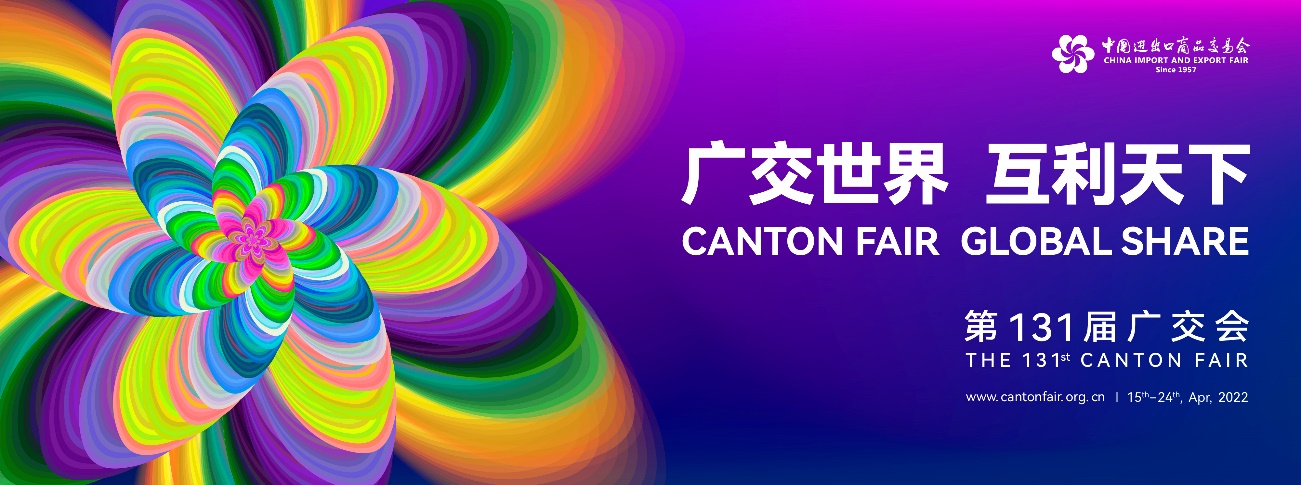 